St. Timothy Lutheran ChurchLent B – Drive-In CommunionMay 9, 2021 – 10:00 a.m. Thank you for worshiping with us today at our Drive In Service.  We hope it will be a blessing for you.  Just tune to 98.3 FM on your car radio and listen to the prelude until the service begins at 10:00.Prelude      Announcements*Confession and Forgiveness		P:	 Blessed be the holy Trinity, One God, the life beyond all death, the joy beyond all sorrow, our everlasting home.	C:  Amen		P:	Rejoicing in Christ’s victory over sin and death, let us come before God who calls us to repentance.(A moment of silent reflection and confession)	P: God of life,	C:	By the resurrection of your Son you make everything new.  Newness scares us, and we confess to shutting our doors in fear.  We have not listened to voices that challenge us.  We have resisted the Holy Spirit moving us in new directions.  Our hearts are slow to believe your promises.  Forgive us, O God, and renew us to embrace without fear the new life you have given us in Jesus Christ.  Amen	P:	People of God, Christ is alive, and death has lost its power.  Through the waters of baptism you have been born anew by the living word of God.  Know that your sins are forgiven in Jesus’ name and that the Spirit of the risen Christ is alive in you both now and forever.	C:	Amen*	Praise Song		This is My Commandment*	P:  Greeting 		P:  The grace of our Lord Jesus Christ, the love of God 			and the Communion of the Holy Spirit be with you always.      C:  And also with you.*	P:  Prayer of the Day O God, you have prepared for those who love you joys beyond understanding. Pour into our hearts such love for you that, loving you above all things, we may obtain your promises, which exceed all we can desire; through Jesus Christ, your Son and our Lord, who lives and reigns with you and the Holy Spirit, one God, now and forever.   C: Amen.   C:  Amen. 	AL: Reading	Acts 10:44-48 	      Here ends the reading.   P:  The holy gospel according to ____________.	C:		Glory to you, O Lord.	P: 	Gospel              	          John 15:9-17	                                                                      	P:		The gospel of the Lord.	C:		Praise to you, O Christ	P:  	Sermon:	    Ned Lindstrom*	Sermon Song:   The Church of Christ in Every Age    *AL:  Apostles’ Creed		I believe in God, the Father almighty,		Creator of heaven and earth.	I believe in Jesus Christ, God’s only son, our Lord, 		Who was conceived by the Holy Spirit, 				born of the virgin Mary, suffered under Pontius 		Pilate, was crucified, died and was buried.  		He descended to the dead.  On the third day he 		rose again; He ascended into heaven,		He is seated at the right hand of the Father and		He will come to judge the living and the dead.	I believe in the Holy Spirit, the holy catholic church, 		The communion of saints, the forgiveness of sins,		The resurrection of the body, and the life 				everlasting.     Amen.*P/AL:  Prayers of the Church  *	P:  Sharing God’s Peace	P:  The peace of the Lord be with you always.	C:  And also with you.		P:  Let’s share God’s peace with one another.            HONK YOUR HORNS to share the peace!Offering:  Thank you for mailing in your offering or placing it in the container on your way in or out of the Drive In Service.Great Thanksgiving	P:  The Lord be with you.	C:  And also with you.	P:	Lift up your hearts.	C:	We lift them to the Lord	P:	Let us give thanks to the Lord our God.	C:	It is right to give our thanks and praise.	P:  In the night in which he was betrayed, our Lord Jesus	took bread, and gave thanks; broke it, and gave it to his 	disciples, saying: Take and eat; this is my body, given for 	you. Do this for the remembrance of me.	Again, after supper, he took the cup, gave thanks, and 	gave it for all to drink, saying: This cup is the new	covenant in my blood, shed for you and for all people for 	the forgiveness of sin. Do this for the remembrance of me.*P:  Lord’s Prayer			Our Father, who art in heaven,			Hallowed be thy name.		Thy kingdom come, thy will be done,			On earth as it is in heaven.		Give us this day our daily bread;			And forgive us our trespasses,		As we forgive those who trespass against us;		And lead us not into temptation,			But deliver us from evil.		For thine is the kingdom, and the power,			And the glory, forever and ever.  Amen  	P: The risen Christ invites us to this table. Come, eat and be satisfied.	P:  The body of Christ given for you.	C:	  Amen (eat your wafer.)	P:  The blood of Christ shed for you.  	C:	  Amen (drink your juice.)	P:		The body and blood of our Lord Jesus Christ, strengthen 			you and keep you in his grace.*	P:	BenedictionMay our glorious God grant you a spirit of wisdomto know and to love the risen Lord Jesus.The God of life,Father, ☩ Son, and Holy Spirit,bless you now and forever.   C:  Amen.*	Sending Song:  Now All the Vault of Heaven Resound*	Dismissal		AL: Go in peace.  Share the good news. Alleluia.		C:  Thanks be to God.  Alleluia.Service SongsThis Is My CommandmentThis is my commandment that you love one another That your joy may be full.This is my commandment that you love one another That your joy may be full. That your joy may be full,That your joy may be full.This is my commandment that you love one anotherThat your joy may be full. (Repeat song once)The Church of Christ in Every AgeThe church of Christ in every ageBeset by change but Spirit ledMust claim and test its heritage,And keep on rising from the dead.Across the world, across the streetThe victims of injustice cryFor shelter and for bread to eatAnd never live before they die.Then let the servant church arise,A caring church that longs to beA partner in Christ’s sacrifice,And clothed in Christ’s humanity.We have no mission but to serveIn full obedience to our Lord.To care for all, without reserve, And spread His liberating word367 Now All the Vault of Heaven Resounds   Now all the vault of Heaven resoundsIn praise of love that still abounds.“Christ has triumphed! He is living!”Sing, choirs of angels, loud and clear! Repeat their song of glory here.“Christ has triumphed! He is living!”Alleluia, alleluia, alleluia!Eternal is the gift He brings,Therefore our heart with rapture sings.“Christ has triumphed!. He is living!”Now still He comes to give us lifeAnd by His presence stills all strife.“Christ has triumphed! He is living!”Alleluia, alleluia, alleluia!Adoring praises now we bringAnd with the heavenly blessed sing.“Christ has triumphed!. Alleluia!”Be to the Father, and our Lord, To Sprit blest, most holy God,All the glory, never ending!Alleluia, alleluia, alleluia!ANNOUNCEMENTS***We welcome everyone today as we continue our indoor worship in addition to our Drive-In Service.     Come inside OR stay in your car.   Your choice!HAPPY MOTHER’S DAY to all mothers and those who provide motherly care.  ***Prayer Requests:  Gene Heil, Pastor Ivy Gauvin, Karen Johnson, Roy Pihl, George and Janet Balcom, Beverly Klang, Trudy Fetzner, Thom Shagla, Matt Isaacson, Alice Swartz, Mabel Tranum, Dave Bentley, Rick Duzick, Barb Mattern, Joe Gauvin, Emerson Allaby, Sarah Van Staalduinen, and Dick Starks, those serving in the military and law enforcement and their families, including Ben Wickerham and Jeffrey Clauson.***Birthday Greetings this week to Marc Oste.  Happy Birthday!!!***Adult Bible Study Sarah Goebel has started a new Bible Study on Sunday, April 25th in the Council Library Room.  This 4 week Bible Study of Hannah in the book of Samuel, will focus on how God uses us in chaos and challenge.  It is titled “The Year that Changed the World” by “The Potter House” Please call Sarah if you have any questions - 450-2986.    All welcome.While Pr. Ivy is out on leave, you can contact Pastor Heather Allport-Cohoon if there is a need for pastoral care. She can be reached at 716-708-6466.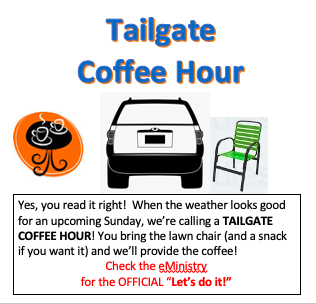 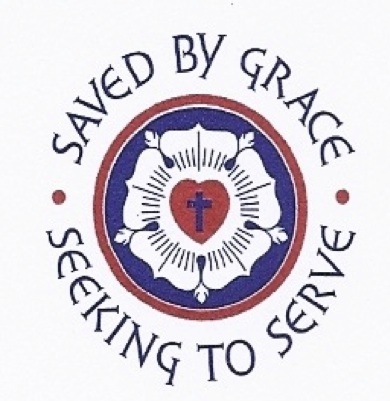 St. TimothyLUTHERAN CHURCHDrive-In ServiceSunday, May 9, 2021Minister – Ned LindstromAssistant Liturgist – Tammy HaasKeyboard – Gale Svenson-CampbellSingers– Ann McKillip and Kathy CarlsonPr. Gauvin’s Cell – (716) 904-0855Church Email – sttimothy2015@gmail.comFacebook – www.facebook.com/sttimsbemusWebsite – www.sttimothybemus.comPLEASE REMAIN IN YOUR CARSTHROUGHOUT THE SERVICE.THANK YOU.